Fund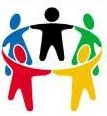 2019-2020DONATION OPPORTUNITIESDonate $500 {or more} per child by August 19, 2019 and receive your volunteer hours for the 2019-2020 school year. The Somerset Kendall PTO is a registered 501c3 non-profit organization = ALL donations are Tax Deductible.Check off below the option for the ACT FUND payment you are committing to: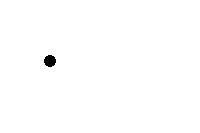 The Somerset Kendall PTO is a registered 501c3 organization, which means ACT FUND sponsorships/donations are tax deductible.ACT TODAY: (fill in the information below)ACT TODAY: (fill in the information below)Parent/Guardian Name:Parent/Guardian Name:Email:Address:Address:Cell Phone:Student Information:Student Information:Name:Name:Entering Grade 2019-2020:Name:Name:Entering Grade 2019-2020:Name:Name:Entering Grade 2019-2020: